Manager of People & CultureGateway HealthFull TimeExecutive PositionAttractive remuneration packageGateway health is located in Wangaratta in Victoria’s North East. An area known for its natural beauty, heritage and culinary delights.  As the gateway to Victoria’s Ski Fields, Wangaratta is just off the Hume Freeway 45 minutes from Albury / Wodonga, 2.5 hrs from Melbourne and 4.5 hours from Canberra. This role is ideal for those wanting both a career challenge and the opportunity to have an enviable rural lifestyle. Gateway health is seeking an experience and suitably qualified professional for this exciting career opportunity. As a member of the Executive team, and reporting directly to the CEO, the Manager of People & Culture (MPC) will build on the caring end enabling culture to drive the delivery of strategic organisational objectives. This role will also lead the People and Culture team and manage the budget for that team. To meet the requirements for the role you will hold relevant tertiary qualifications and be able to demonstrate extensive experience and a record of achievement in a significant HR management role.  An attractive remuneration package will be negotiated with the successful applicant.For full details of the role see our website atwww.hrsa.com.auor contact Jo Lowday on: 0400158155.  To make an application you will be required to submit: a Cover Letter, a separate response to the Key Selection Criteria, your full CV and a completed HRS Application Form available on the HRS web site. Applications can be made online or sent by email to: 	       hrsa@hrsa.com.auApplications close: March 16, 2018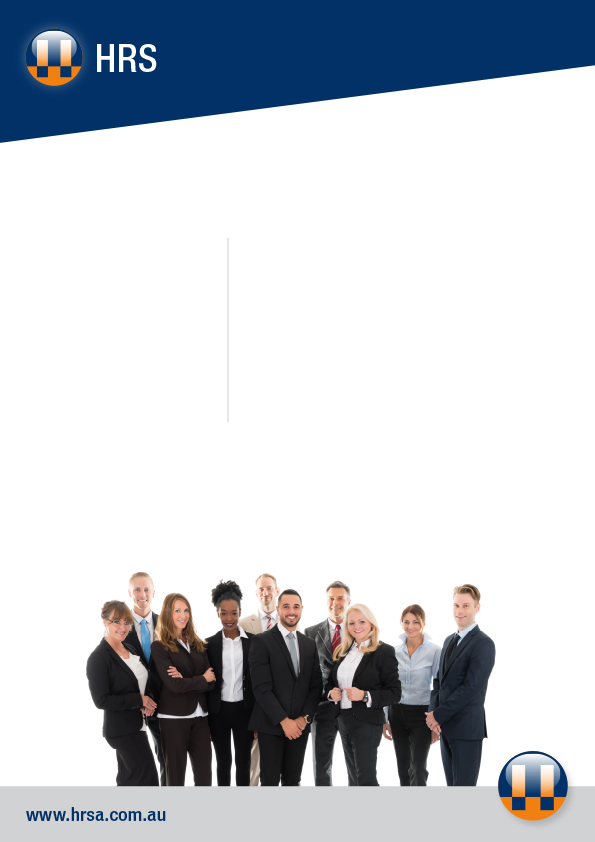 